Інструкція з голосування щодо перейменування вул. Кржижановського на вул. ПріцакаДля голосування необхідно зайти на сайтКиївської міської державної адміністрації ГРОМАДСЬКЕ ОБГОВОРЕННЯ ПРОЕКТІВ НОРМАТИВНО-ПРАВОВИХ АКТІВПотрібно зареєструватися на сайті https://forum.kyivcity.gov.ua/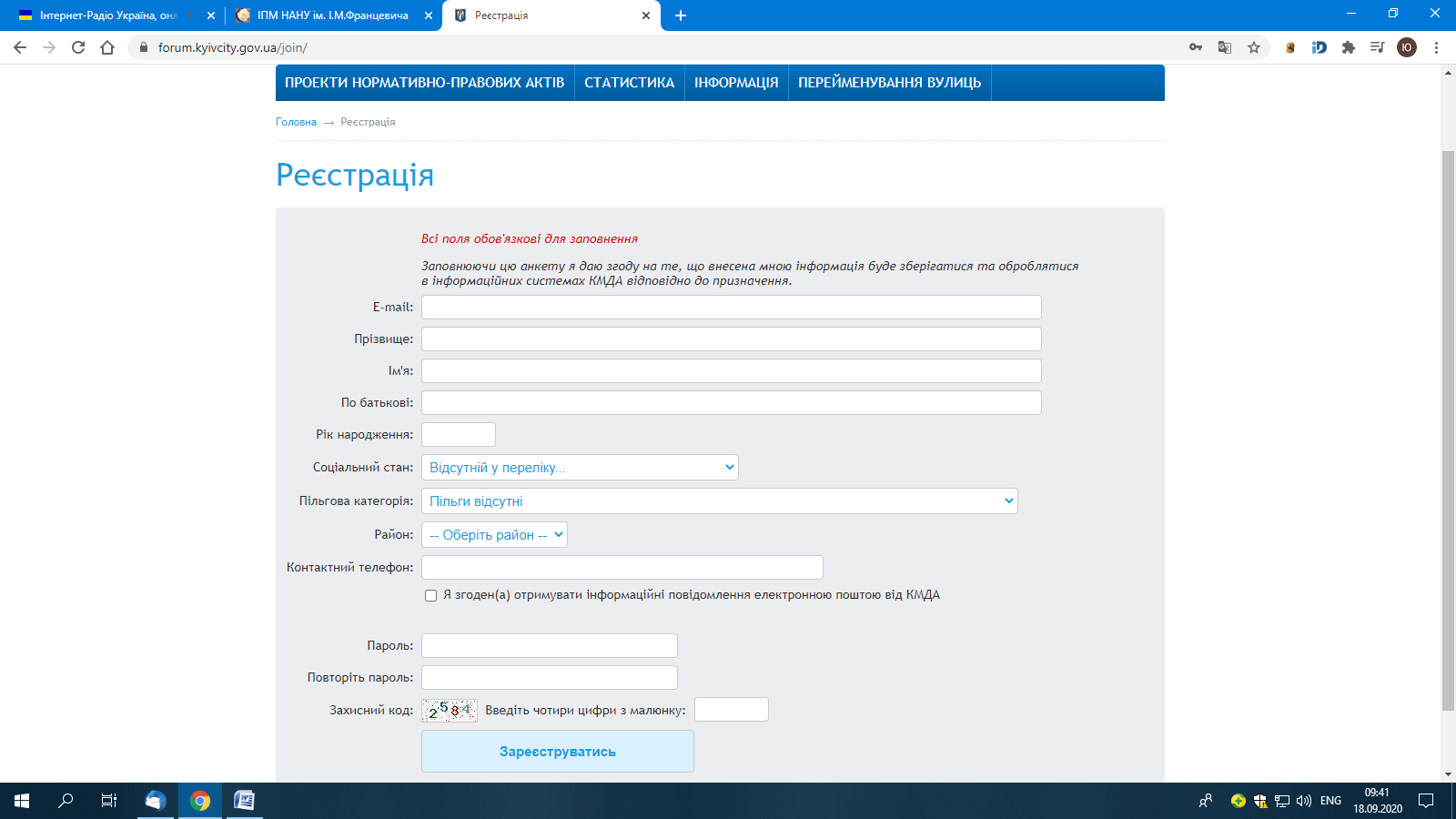  Після реєстрації на пошту надійде лист з посиланням для підтвердження реєстрації. Потрібно перейти за цим посиланням.Коли реєстрацію буде підтверджено переходимо за посиланням на проект для голосування	https://forum.kyivcity.gov.ua/projects/view.php?P=693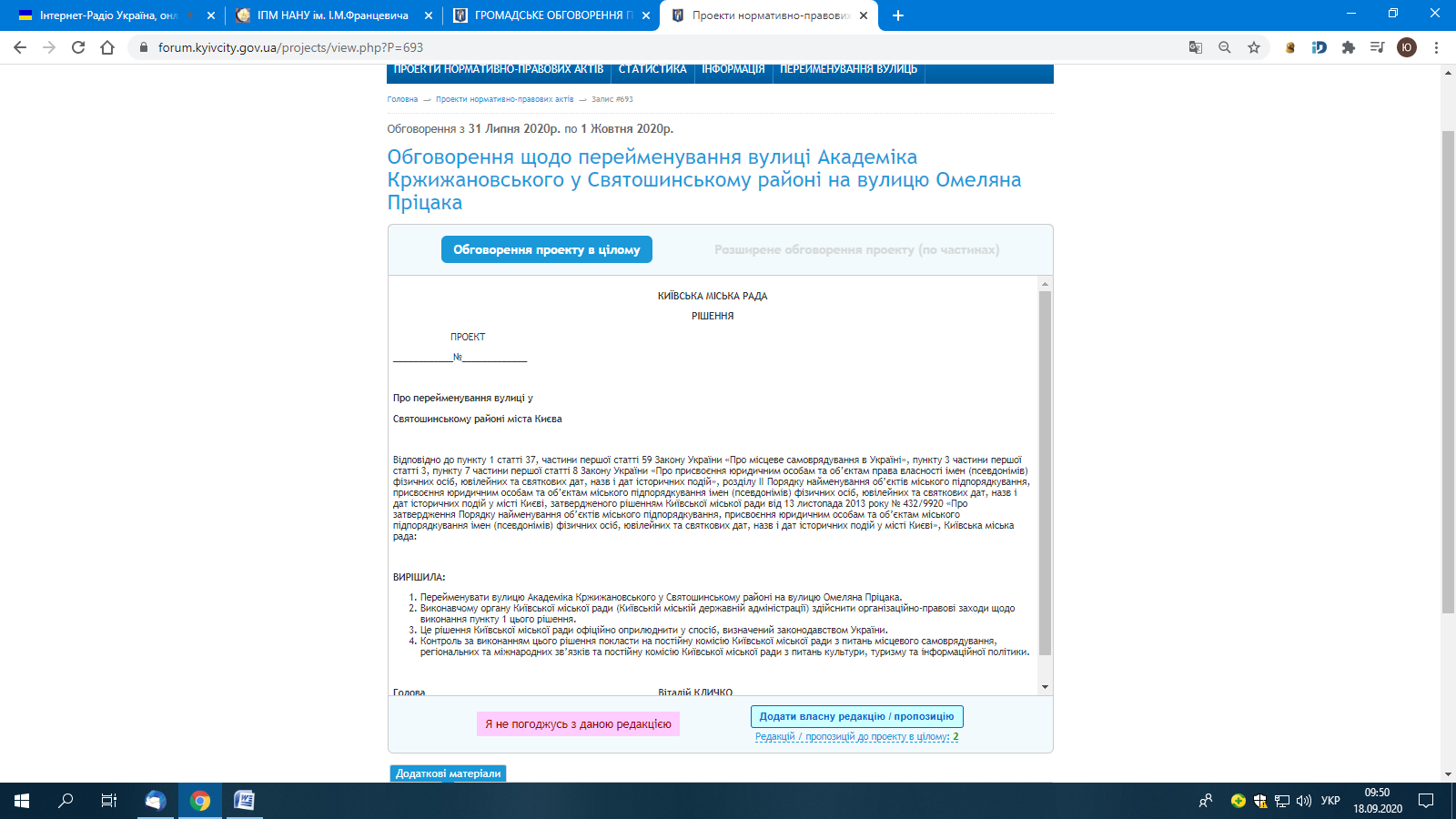 